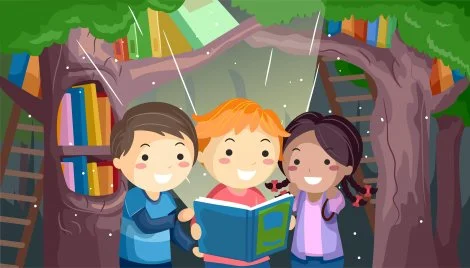 “Queridos niños y niñas, les damos la bienvenida a una nueva semana”Los invitamos a realizar las siguientes actividades“Queridos niños y niñas, les damos la bienvenida a una nueva semana”Los invitamos a realizar las siguientes actividadesGuía Cuadernillo Pac LenguajeKínder A y B  Clases on line  Guía Cuadernillo Pac LenguajeKínder A y B  Clases on line  Guía Cuadernillo Pac LenguajeKínder A y B  Clases on line  Guía Cuadernillo Pac LenguajeKínder A y B  Clases on line  Nombre Alumno: Nombre Alumno: Nombre Alumno: Nombre Alumno: Fecha: Martes 13 octubre 2020          Semana: 28                                 Hora: 15:00 a 15:45 horas. Fecha: Martes 13 octubre 2020          Semana: 28                                 Hora: 15:00 a 15:45 horas. Fecha: Martes 13 octubre 2020          Semana: 28                                 Hora: 15:00 a 15:45 horas. Fecha: Martes 13 octubre 2020          Semana: 28                                 Hora: 15:00 a 15:45 horas. Educadoras: Gissela Robledo (Kínder A), Claudia Duarte (Kínder B)Educadoras: Gissela Robledo (Kínder A), Claudia Duarte (Kínder B)Educadoras: Gissela Robledo (Kínder A), Claudia Duarte (Kínder B)Educadoras: Gissela Robledo (Kínder A), Claudia Duarte (Kínder B)Docentes PIE:  Lidia León (Kínder A) Jimena Zech (Kínder B) Docentes PIE:  Lidia León (Kínder A) Jimena Zech (Kínder B) Docentes PIE:  Lidia León (Kínder A) Jimena Zech (Kínder B) Docentes PIE:  Lidia León (Kínder A) Jimena Zech (Kínder B) NúcleoLenguaje Verbal Lenguaje Verbal Lenguaje Verbal Objetivo de Aprendizaje6.- Comprender contenidos explícitos de textos literarios y no literarios, a partir de la escucha atenta, describiendo información y realizando progresivamente inferencias y predicciones. 6.- Comprender contenidos explícitos de textos literarios y no literarios, a partir de la escucha atenta, describiendo información y realizando progresivamente inferencias y predicciones. 6.- Comprender contenidos explícitos de textos literarios y no literarios, a partir de la escucha atenta, describiendo información y realizando progresivamente inferencias y predicciones. Indicador de logro- Expresar a través del dibujo el texto leído. - Expresar a través del dibujo el texto leído. - Expresar a través del dibujo el texto leído. O. T. C.C: 9Reconocer, y progresivamente hacer respetar el derecho a expresarse libremente, a ser escuchado y a que su opinión sea tomada en cuenta.Reconocer, y progresivamente hacer respetar el derecho a expresarse libremente, a ser escuchado y a que su opinión sea tomada en cuenta.Reconocer, y progresivamente hacer respetar el derecho a expresarse libremente, a ser escuchado y a que su opinión sea tomada en cuenta.HabilidadComprensión.Comprensión.Comprensión.Actividad / Instrucción- Activan conocimientos previos.- Responden preguntas. - Observan PPT.- Dibujar según el texto leído. -Responden preguntas de cierre.- Activan conocimientos previos.- Responden preguntas. - Observan PPT.- Dibujar según el texto leído. -Responden preguntas de cierre.- Activan conocimientos previos.- Responden preguntas. - Observan PPT.- Dibujar según el texto leído. -Responden preguntas de cierre.Materiales -Computador, Tablet o celular.-PPT con ruta de aprendizaje, contenido y preguntas. -Lápiz grafito, goma.- Hoja de oficio o block dividida en 3 partes (sin cortar)- Cuadernillo Pac 3 Lenguaje página 4 y 5, actividad N°64 y 65.-Computador, Tablet o celular.-PPT con ruta de aprendizaje, contenido y preguntas. -Lápiz grafito, goma.- Hoja de oficio o block dividida en 3 partes (sin cortar)- Cuadernillo Pac 3 Lenguaje página 4 y 5, actividad N°64 y 65.-Computador, Tablet o celular.-PPT con ruta de aprendizaje, contenido y preguntas. -Lápiz grafito, goma.- Hoja de oficio o block dividida en 3 partes (sin cortar)- Cuadernillo Pac 3 Lenguaje página 4 y 5, actividad N°64 y 65.ContenidosComprensión de texto.Comprensión de texto.Comprensión de texto.RUTA DE APRENDIZAJEINICIODESARROLLOCIERRERUTA DE APRENDIZAJE Nos saludamos todos y    todas cantando canción de saludo, luego recordamos normas de convivencia.  Se da a conocer objetivo de la clase y la Ruta de Aprendizaje.Intervención PIESe activan conocimientos previos haciendo preguntas del cuento llamado “El flautista de Hamelin”. Se pregunta ¿Recuerdan de que trataba el cuento?, ¿qué personajes salían en el cuento?, ¿conocen o recuerdan algún cuento dónde salgan ratas? Se espera respuesta de los alumnos/as y se felicita por su participación.Educadora invitará a los alumnos /as a escuchar algunas frases para recordar que personajes dijeron las siguientes frases.1.- ¡cómo voy a pagarte solo por tocar la flauta!2.- ¡Yo echaré a las ratas!3.- ¡Por favor, devuélvenos a nuestros hijos!Se espera la respuesta de los niños/as y se felicita por su participación.Para finalizar, se invita a los niños/as a buscar en sus cuadernillos de lenguaje, la página 4, actividad N°64. PAC lenguaje N°3.Observar la página del cuadernillo ¿Qué creen que hay que hacer?Se espera respuestas de los niños/as.Luego educadora mostrará en el PPT, un texto del cuento, lo leerá e invitará a los niños/as a dibujar lo que dice el texto en el cuadrado de abajo del página.Luego se invita a buscar la página 5, actividad N°65. Se da como tarea para el hogar siguiendo las siguientes instrucciones:1.- Idéntica que tipo de medio de comunicación es.2.- Escribir una carta de parte del alcalde respondiendo al flautista.Se felicita por su participación y se solicita que estudiante pueda escribir en el cuadernillo su nombre y apellido (con letra Century Gothic)Finalmente, se les pregunta ¿qué contenidos aprendimos hoy? ¿te gusto la actividad? ¿por qué? y se invita a responder la autoevaluación.Se felicita por el trabajo realizado a todo el grupo curso.Y se invita a responder usando el dedo pulgar la autoevaluación. Se espera que el adulto fotografíe la actividad Nº 64 y Nº 65 y la envíe como evidencia a Plataforma Classroom de cada profesora respectiva.Guía Cuadernillo Pac LenguajeKínder A y B  Clases on line  Guía Cuadernillo Pac LenguajeKínder A y B  Clases on line  Guía Cuadernillo Pac LenguajeKínder A y B  Clases on line  Guía Cuadernillo Pac LenguajeKínder A y B  Clases on line  Nombre Alumno: Nombre Alumno: Nombre Alumno: Nombre Alumno: Fecha: Miércoles 14 octubre 2020          Semana: 28                          Hora: 16:00 a 16:45 horas. Fecha: Miércoles 14 octubre 2020          Semana: 28                          Hora: 16:00 a 16:45 horas. Fecha: Miércoles 14 octubre 2020          Semana: 28                          Hora: 16:00 a 16:45 horas. Fecha: Miércoles 14 octubre 2020          Semana: 28                          Hora: 16:00 a 16:45 horas. Educadoras: Gissela Robledo (Kínder A), Claudia Duarte (Kínder B)Educadoras: Gissela Robledo (Kínder A), Claudia Duarte (Kínder B)Educadoras: Gissela Robledo (Kínder A), Claudia Duarte (Kínder B)Educadoras: Gissela Robledo (Kínder A), Claudia Duarte (Kínder B)Docentes PIE:  Lidia León (Kínder A) Jimena Zech (Kínder B)Docentes PIE:  Lidia León (Kínder A) Jimena Zech (Kínder B)Docentes PIE:  Lidia León (Kínder A) Jimena Zech (Kínder B)Docentes PIE:  Lidia León (Kínder A) Jimena Zech (Kínder B)NúcleoLenguaje Verbal Lenguaje Verbal Lenguaje Verbal Objetivo de Aprendizaje6.- Comprender contenidos explícitos de textos literarios y no literarios, a partir de la escucha atenta, describiendo información y realizando progresivamente inferencias y predicciones.6.- Comprender contenidos explícitos de textos literarios y no literarios, a partir de la escucha atenta, describiendo información y realizando progresivamente inferencias y predicciones.6.- Comprender contenidos explícitos de textos literarios y no literarios, a partir de la escucha atenta, describiendo información y realizando progresivamente inferencias y predicciones.Indicador de logro-  Responde preguntas sobre el texto.- Reconoce e indica la imagen de la escena a través del texto leído.-  Responde preguntas sobre el texto.- Reconoce e indica la imagen de la escena a través del texto leído.-  Responde preguntas sobre el texto.- Reconoce e indica la imagen de la escena a través del texto leído.O. T. C.C: 9Reconocer, y progresivamente hacer respetar el derecho a expresarse libremente, a ser escuchado y a que su opinión sea tomada en cuenta.Reconocer, y progresivamente hacer respetar el derecho a expresarse libremente, a ser escuchado y a que su opinión sea tomada en cuenta.Reconocer, y progresivamente hacer respetar el derecho a expresarse libremente, a ser escuchado y a que su opinión sea tomada en cuenta.HabilidadComprensión Comprensión Comprensión Actividad / Instrucción- Activan conocimientos previos.-  Ven y escuchan video cuento “Willy El Mago”.- Observan PPT explicativo. - Marcar con una X la imagen que mejor responde a cada pregunta y dibuja cuando corresponda.- Unir con una línea cada escena al texto que la describe y argumenta tu decisión.- Responden preguntas de cierre.- Activan conocimientos previos.-  Ven y escuchan video cuento “Willy El Mago”.- Observan PPT explicativo. - Marcar con una X la imagen que mejor responde a cada pregunta y dibuja cuando corresponda.- Unir con una línea cada escena al texto que la describe y argumenta tu decisión.- Responden preguntas de cierre.- Activan conocimientos previos.-  Ven y escuchan video cuento “Willy El Mago”.- Observan PPT explicativo. - Marcar con una X la imagen que mejor responde a cada pregunta y dibuja cuando corresponda.- Unir con una línea cada escena al texto que la describe y argumenta tu decisión.- Responden preguntas de cierre.Materiales - Computador, Tablet o celular.- Cuento “Willy El mago”. -PPT con ruta de aprendizaje, contenido y preguntas.-Lápiz grafito, goma.- Cuadernillo Pac 3 Lenguaje página 10 y 11, actividad N°72 y 73.- Computador, Tablet o celular.- Cuento “Willy El mago”. -PPT con ruta de aprendizaje, contenido y preguntas.-Lápiz grafito, goma.- Cuadernillo Pac 3 Lenguaje página 10 y 11, actividad N°72 y 73.- Computador, Tablet o celular.- Cuento “Willy El mago”. -PPT con ruta de aprendizaje, contenido y preguntas.-Lápiz grafito, goma.- Cuadernillo Pac 3 Lenguaje página 10 y 11, actividad N°72 y 73.ContenidosComprensión de texto.Comprensión de texto.Comprensión de texto.RUTA DE APRENDIZAJEINICIODESARROLLOCIERRERUTA DE APRENDIZAJE Nos saludamos todos y    todas cantando canción de saludo, luego recordamos normas de convivencia.  Se da a conocer objetivo de la clase y la Ruta de Aprendizaje.Se activan conocimientos previos comentando que hoy conoceremos un cuento nuevo llamado “Willy el mago” Se pregunta ¿de qué creen que trata el cuento?,¿Quién crees que serán los personajes del cuento? Se espera respuesta de los alumnos/as y se felicita por su participación Educadora invitará a ver a través de PPT, a responder algunas preguntas alusivas al cuento: 1.- ¿Quién será el desconocido que le regaló los botines, por qué?2.- ¿Acostumbras ustedes a caminar por la calle sin pisar las rayas?,¿por qué hacía Willy?3.- ¿Qué hizo Willy para que los botines se vieran “como nuevos”?4.- ¿Qué hacen ustedes todas las noches antes de acostarse?5.- ¿De qué dio cuenta Willy cuando se estaba cambiando la ropa en los vestidores?Se felicita por sus respuestas y participación. Para finalizar, se invita a los niños/as a buscar en sus cuadernillos de lenguaje 3, la página 10, actividad N°72.Observar la página del libro. ¿Qué creen que hay que hacer?Se espera respuestas de los niños/as.Luego educadora da instrucciones de los que deben realizar:1.-Marca con una X la imagen que mejor responde a cada pregunta.2.-Dibuja que es lo que pensaba Willy cuando iba de regreso a casa.Luego buscan página 11 actividad N°73 y se les pide que unan con una línea cada escena al texto que la describe y argumenta tu decisión. Se felicita por su participación y se solicita que estudiante pueda escribir en el cuadernillo su nombre y apellido (con letra Century Gothic)Finalmente, se les pregunta ¿qué contenidos aprendimos hoy? ¿te gusto la actividad? ¿por qué? y se invita a responder la autoevaluación. Se felicita por el trabajo realizado a todo el grupo curso.Se espera que el adulto fotografíe la actividad Nº 72 y Nº73 y la envíe como evidencia a Plataforma Classroom de cada profesora respectiva.